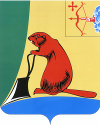 ТУЖИНСКАЯ РАЙОННАЯ ДУМА КИРОВСКОЙ ОБЛАСТИРЕШЕНИЕпгт ТужаОб утверждении Порядка деятельности комиссии по законодательству, местному самоуправлению, мандатам, регламенту и депутатской этике Тужинской районной Думы по контролю за соблюдением лицами, замещающими муниципальные должности Тужинского муниципального района ограничений и запретов, установленных для них действующим законодательством Российской Федерации В соответствии с Федеральным законом от 25.12.2008 №273-ФЗ «О противодействии коррупции» (в редакции от 03.04.2017), Законом Кировской области от 03.08.2017 №94-ЗО «О порядке представления гражданами, претендующими на замещение муниципальной должности, должности главы местной администрации по контракту, и лицами, замещающими указанные должности, сведений о доходах, расходах, об имуществе и обязательствах имущественного характера и проверки их достоверности и полноты» Тужинская районная Дума РЕШИЛА:1. Утвердить Порядок деятельности комиссии по законодательству, местному самоуправлению, мандатам, регламенту и депутатской этике Тужинской районной Думы по контролю за соблюдением лицами, замещающими муниципальные должности Тужинского муниципального района ограничений и запретов, установленных для них действующим законодательством Российской Федерации согласно приложению.2. Признать утратившим силу решение Тужинской районной Думы от 14.07.2017 №14/99.3. Опубликовать настоящее решение в Бюллетене муниципальных нормативных правовых актов органов местного самоуправления Тужинского муниципального района Кировской области.Глава Тужинскогомуниципального района						         Е.В. ВидякинаПриложениеУТВЕРЖДЕНрешением Тужинской районной Думыот 08.12.2017    № 19/139 ПОРЯДОКдеятельности комиссии по законодательству, местному самоуправлению, мандатам, регламенту и депутатской этике Тужинской районной Думы по контролю за соблюдением лицами, замещающими муниципальные должности Тужинского муниципального района ограничений и запретов, установленных для них действующим законодательством Российской Федерации1. Настоящий Порядок определяет порядок деятельности комиссии по законодательству, местному самоуправлению, мандатам, регламенту и депутатской этике Тужинской районной Думы (далее – комиссия) по контролю за соблюдением лицами, замещающими муниципальные должности Тужинского муниципального района ограничений и запретов, установленных для них действующим законодательством Российской Федерации.2. Комиссия в своей деятельности руководствуются Конституцией Российской Федерации, федеральными конституционными законами, федеральными законами, актами Президента Российской Федерации и Правительства Российской Федерации, Уставом муниципального образования Тужинский муниципальный район, настоящим Порядком, иными нормативными правовыми актами Российской Федерации.3. Основной задачей комиссии является рассмотрение вопросов, касающихся соблюдения требований к должностному поведению лиц, замещающих муниципальные должности, и урегулирования конфликта интересов.4. При возникновении прямой или косвенной личной заинтересованности члена комиссии, которая может привести к конфликту интересов при рассмотрении вопроса, включенного в повестку дня заседания комиссии, он обязан до начала заседания заявить об этом. В таком случае соответствующий член комиссии не принимает участия в рассмотрении указанного вопроса.5. Основаниями для проведения заседания комиссии являются:5.1. решение председателя комиссии, принятое на основании материалов о нарушении лицом, замещающим муниципальную должность, требований к должностному поведению, поступивших в комиссию;5.2. поступившее в комиссию:5.2.1 уведомление лица, замещающего муниципальную должность, о возникновении личной заинтересованности при исполнении должностных обязанностей, которая приводит или может привести к конфликту интересов;5.2.2 заявление лица, замещающего муниципальную должность, о невозможности по объективным причинам представить сведения о доходах, расходах, об имуществе и обязательствах имущественного характера своих, супруги (супруга) и несовершеннолетних детей;5.2.3 заявление лица, замещающего муниципальную должность, о невозможности выполнить требование Федерального закона от 07.05.2013 №79 – ФЗ «О запрете отдельными категориями лиц открывать и иметь счета (вклады), хранить наличные денежные средства и ценности в иностранных банках, расположенных за пределами территории Российской Федерации, владеть и (или) пользоваться иностранными финансовыми инструментами.6. Заявление, уведомление, указанное в подпункте 5.2 настоящего Порядка подается лицом, замещающим муниципальную должность, на имя председателя Тужинской районной Думы в порядке и сроки, установленные муниципальными нормативными правовыми актами.Заявление лица, замещающего муниципальную должность, о невозможности по объективным причинам представить сведения о доходах, расходах, об имуществе и обязательствах имущественного характера своих супруги (супруга) и несовершеннолетних детей, подается в срок, установленный для подачи сведений о доходах, расходах, об имуществе и обязательствах имущественного характера.7. Предварительное рассмотрение заявления, уведомления лица, замещающего муниципальную должность, осуществляется комиссией.7.1. Заявление, уведомление, мотивированное заключение, подготовленное по итогам рассмотрения заявления, уведомления, и другие материалы, полученные в ходе предварительного рассмотрения, представляются председателю комиссии в течение 7 рабочих дней со дня поступления уведомления. 7.2. Комиссия в ходе предварительного рассмотрения заявления, уведомления, вправе получать в установленном порядке от лица, представившего в соответствии с подпунктом 5.2 настоящего Порядка заявления, уведомления, необходимые пояснения, направлять в установленном порядке запросы в федеральные государственные органы, органы государственной власти субъектов Российской Федерации, органы местного самоуправления и заинтересованные организации. В указанном случае заявление, уведомление, мотивированное заключение, подготовленное по итогам рассмотрения уведомления, и другие материалы, представляются председателю комиссии в течение 45 дней со дня поступления уведомления. Указанный срок может быть продлен, но не более чем на 30 дней.8. Дата и место проведения заседания комиссии определяются председателем комиссии.9. Секретарь комиссии обеспечивает подготовку вопросов, подлежащих рассмотрению на заседании комиссии, а также информирование членов комиссии, лица, замещающего муниципальную должность, о повестке дня, дате, времени и месте проведения заседания не позднее чем за 5 рабочих дней до дня заседания.10. Заседание комиссии считается правомочным, если на нем присутствует не менее двух третей от общего числа членов комиссии.11. Все члены комиссии при принятии решений обладают равными правами.12. Заседание комиссии проводится в присутствии лица, представившего в соответствии с подпунктом 5.2 настоящего Порядка уведомление. О намерении лично присутствовать на заседании комиссии лицо, представившее заявление, уведомление, указывает в заявлении, уведомлении.Заседание комиссии может проводиться в отсутствие лица, представившего в соответствии с подпунктом 5.2 настоящего Порядка заявление, уведомление, в случае:если в заявлении, уведомлении не содержится указания о намерении лица, представившего заявление, уведомление, лично присутствовать на заседании комиссии;если лицо, представившее заявление, уведомление, намеревающееся лично присутствовать на заседании комиссии и надлежащим образом извещенное о времени и месте его проведения, не явилось на заседание комиссии.13. На заседание комиссии по решению председателя комиссии могут приглашаться должностные лица государственных органов, органов государственной власти Кировской области, органов местного самоуправления, а также представители заинтересованных организаций.14. На заседании комиссии в порядке, определяемом председателем комиссии, заслушиваются пояснения лица, замещающего муниципальную должность, рассматриваются материалы, относящиеся к вопросам, включенным в повестку заседания. На заседании комиссии по ходатайству членов комиссии, лица, замещающего муниципальную должность, могут быть заслушаны иные лица и рассмотрены представленные ими материалы.15. Члены комиссии и лица, участвовавшие в ее заседании, не вправе разглашать сведения, ставшие им известными в ходе заседания комиссии.16. По итогам рассмотрения материалов в соответствии с подпунктом 5.1 настоящего Порядка комиссия может принять одно из следующих решений:16.1. установить, что в рассматриваемом случае не содержится признаков нарушения лицом, замещающим муниципальную должность, требований к должностному поведению;16.2. установить, что в рассматриваемом случае имеются признаки нарушения лицом, замещающим муниципальную должность, требований к должностному поведению.17. По итогам рассмотрения материалов в соответствии с подпунктом 5.2 настоящего Порядка комиссия может принять одно из следующих решений:17.1. По итогам рассмотрения уведомления в соответствии с подпунктом 5.2.1 настоящего Порядка:17.1.1. признать, что при исполнении должностных обязанностей лицом, представившим уведомление, конфликт интересов отсутствует;17.1.2. признать, что при исполнении должностных обязанностей лицом, представившим уведомление, личная заинтересованность приводит или может привести к конфликту интересов. В указанном случае комиссия рекомендует лицу, представившему уведомление, принять меры по предотвращению или урегулированию конфликта интересов;17.1.3. признать, что лицом, представившим уведомление, не соблюдались требования об урегулировании конфликта интересов. 17.2. По итогам рассмотрения заявления в соответствии с подпунктом 5.2.2 настоящего Порядка:17.2.1. признать, что причина непредставления лицом, замещающим муниципальную должность, сведений о доходах, расходах, об имуществе и обязательствах имущественного характера своих, супруги (супруга) и несовершеннолетних детей является объективной и уважительной;17.2.2. признать, что причина непредставления лицом, замещающим муниципальную должность, сведений о доходах, расходах, об имуществе и обязательствах имущественного характера своих супруги (супруга) и несовершеннолетних детей не является уважительной. В этом случае комиссия рекомендует лицу, замещающему муниципальную должность, принять меры по представлению указанных сведений;17.2.3. признать, что причина непредставления лицом, замещающим муниципальную должность, сведений о доходах, расходах, об имуществе и обязательствах имущественного характера своих супруги (супруга) и несовершеннолетних детей необъективна и является способом уклонения от представления указанных сведений.17.3. По итогам рассмотрения заявления в соответствии с подпунктом 5.2.3 настоящего Порядка:17.3.1. признать, что обстоятельства, препятствующие выполнению требований Федерального закона «О запрете отдельным категориям лиц открывать и иметь счета (вклады), хранить наличные денежные средства и ценности в иностранных банках, расположенных за пределами территории Российской Федерации, владеть и (или) пользоваться иностранными финансовыми инструментами», являются объективными и уважительными;17.3.2. признать, что обстоятельства, препятствующие выполнению требований Федерального закона «О запрете отдельным категориям лиц открывать и иметь счета (вклады), хранить наличные денежные средства и ценности в иностранных банках, расположенных за пределами территории Российской Федерации, владеть и (или) пользоваться иностранными финансовыми инструментами», не являются объективными и уважительными.18. Комиссия принимает решение о наличии оснований для досрочного прекращения полномочий лица, замещающего муниципальную должность, в случае принятия решения, указанного в подпункте 16.2, 17.1.3, 17.2.3, 17.3.2 настоящего Порядка.В указанном случае комиссия направляет на рассмотрение представительного органа проект решения о досрочном прекращении полномочий лица, замещающего муниципальную должность, в связи с несоблюдением ограничений, запретов, неисполнения обязанностей, установленных Федеральным законом от 25 декабря 2008 года № 273-ФЗ «О противодействии коррупции». 19. Комиссия вправе принять иное, чем предусмотрено пунктами 16 –18 настоящего Порядка, решение. Основания и мотивы принятия такого решения должны быть отражены в протоколе заседания комиссии.20. В случае установления комиссией факта совершения лицом, замещающим муниципальную должность, действия (бездействия), содержащего признаки административного правонарушения или состава преступления, комиссия направляет информацию о совершении указанного действия (бездействии) и подтверждающие такой факт документы в правоохранительные органы.21. Решения комиссии принимаются коллегиально простым большинством голосов присутствующих на заседании членов комиссии. При равенстве голосов голос председателя комиссии является решающим.22. Решение комиссии оформляется протоколом, который подписывают председатель и члены комиссии, принимавшие участие в его заседании.23. В протоколе заседания комиссии указываются:дата заседания комиссии, фамилии, имена, отчества членов комиссии и других лиц, присутствовавших на заседании;информация о том, что заседание комиссии осуществлялось в порядке, предусмотренном настоящим Порядком;формулировка каждого из рассматриваемых на заседании комиссии вопросов с указанием фамилии, имени, отчества, должности лица, замещающего муниципальную должность, в отношении которого рассматривался вопрос;источник информации, содержащей основания для проведения заседания комиссии, и дата поступления информации;содержание пояснений лица, замещающего муниципальную должность, и других лиц по существу рассматриваемых вопросов;фамилии, имена, отчества выступивших на заседании лиц и краткое изложение их выступлений;другие сведения;результаты голосования;решение и обоснование его принятия.24. Член комиссии, несогласный с принятым решением, вправе в письменном виде изложить свое мнение, которое подлежит обязательному приобщению к протоколу заседания комиссии.25. Выписка из решения комиссии направляется лицу, замещающему муниципальную должность, в течение трех дней после проведения соответствующего заседания комиссии.26. Решение комиссии может быть обжаловано в порядке, установленном законодательством Российской Федерации._____________08.12.2017№19/139